Kiegészítés az Európai Unió Hivatalos Lapjához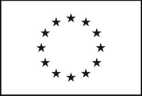 Információ és online formanyomtatványok: http://simap.ted.europa.euTájékoztató a tervpályázati eljárás eredményéről2014/24/EU irányelv ◯2014/25/EU irányelv ◯I. szakasz: AjánlatkérőI.1) Név és címek 1 (jelölje meg az eljárásért felelős összes ajánlatkérőt)I.2) Közös közbeszerzés I.4) Az ajánlatkérő típusa (ajánlatkérő szerv által közzétett hirdetmény esetében)I.5) Fő tevékenység (ajánlatkérő szerv által közzétett hirdetmény esetében)I.6) Fő tevékenység (közszolgáltató ajánlatkérő által közzétett hirdetmény esetében)II. szakasz: TárgyII.1) A beszerzés mennyiségeII.2) MeghatározásIV. szakasz: EljárásIV.1) MeghatározásIV.2) Adminisztratív információkV. szakasz: A tervpályázati eljárás eredményeA versenyt odaítélés és díjkiosztás nélkül megszüntették    ◯ igen ◯ nemV.1) Befejezetlen eljárással kapcsolatos információV.3) Odaítélés és díjakVI. szakasz: Kiegészítő információkVI.3) További információk: 2VI.4) Jogorvoslati eljárásVI.5) E hirdetmény feladásának dátuma: (nn/hh/éééé)Az európai uniós és más alkalmazandó jog előírásainak történő megfelelés biztosítása az ajánlatkérő felelőssége._________________________________________________________________________________________________________1	szükség szerinti számban ismételje meg2	adott esetben7	közzétételre nem kerülő kötelező információHivatalos név:Hivatalos név:Hivatalos név:Nemzeti azonosítószám: 2Postai cím:Postai cím:Postai cím:Postai cím:Város:NUTS-kód:Postai irányítószám:Ország:Kapcsolattartó személy:Kapcsolattartó személy:Kapcsolattartó személy:Telefon:E-mail:E-mail:E-mail:Fax:Internetcím(ek)Az ajánlatkérő általános címe: (URL)A felhasználói oldal címe: (URL)Internetcím(ek)Az ajánlatkérő általános címe: (URL)A felhasználói oldal címe: (URL)Internetcím(ek)Az ajánlatkérő általános címe: (URL)A felhasználói oldal címe: (URL)Internetcím(ek)Az ajánlatkérő általános címe: (URL)A felhasználói oldal címe: (URL) A verseny közös közbeszerzés formájában valósul meg.Több ország részvételével megvalósuló közös közbeszerzés esetében - az alkalmazandó nemzeti közbeszerzési jogszabály: A versenyt központi beszerző szerv szervezi.◯ Minisztérium vagy egyéb nemzeti vagy szövetségi hatóság, valamint regionális vagy helyi részlegeik◯ Nemzeti vagy szövetségi iroda/hivatal◯ Regionális vagy helyi hatóság◯ Regionális vagy helyi iroda/hivatal◯ Közjogi intézmény◯ Európai intézmény/ügynökség vagy nemzetközi szervezet◯Egyéb típus:◯ Általános közszolgáltatások◯ Honvédelem◯ Közrend és biztonság◯ Környezetvédelem◯ Gazdasági és pénzügyek◯ Egészségügy◯ Lakásszolgáltatás és közösségi rekreáció◯ Szociális védelem◯ Szabadidő, kultúra és vallás◯ Oktatás◯ Egyéb tevékenység:◯ Gáz- és hőenergia termelése, szállítása és elosztása◯ Villamos energia◯ Földgáz és kőolaj kitermelése◯ Szén és más szilárd tüzelőanyag feltárása és kitermelése◯ Víz◯ Postai szolgáltatások◯ Vasúti szolgáltatások◯ Városi vasúti, villamos-, trolibusz- és autóbusz-szolgáltatások◯ Kikötői tevékenységek◯ Repülőtéri tevékenységek◯ Egyéb tevékenység:II.1.1) Elnevezés:Hivatkozási szám: 2II.1.2) Fő CPV-kód: [ ][ ] . [ ][ ] . [ ][ ] . [ ][ ] Kiegészítő CPV-kód: 1, 2 [ ][ ][ ][ ]II.1.2) Fő CPV-kód: [ ][ ] . [ ][ ] . [ ][ ] . [ ][ ] Kiegészítő CPV-kód: 1, 2 [ ][ ][ ][ ]II.2.2) További CPV-kód(ok): 2Fő CPV-kód: 1 [ ][ ] . [ ][ ] . [ ][ ] . [ ][ ] Kiegészítő CPV-kód: 1, 2 [ ][ ][ ][ ]II.2.4) A közbeszerzés ismertetése:II.2.13) Európai uniós alapokra vonatkozó információA beszerzés európai uniós alapokból finanszírozott projekttel és/vagy programmal kapcsolatos ◯ igen ◯ nemProjekt száma vagy hivatkozási száma:IV.1.2) Az eljárás fajtája◯ Nyílt◯ MeghívásosIV.1.9) A pályaművek értékelésének szempontjai:IV.2.1) Az adott eljárásra vonatkozó korábbi közzététel 2 (Tervpályázati kiírás)A hirdetmény száma a Hivatalos Lapban: [ ][ ][ ][ ]/S [ ][ ][ ]-[ ][ ][ ][ ][ ][ ][ ]A díj/díjak nem kerültek odaítélésre ◯ Nem érkeztek be tervek és projektek, vagy az összes terv és projekt elutasításra került◯ Egyéb ok (a közbeszerzési eljárást eredménytelennek minősítették) Hirdetmény hivatkozási száma: [ ][ ][ ][ ]-[ ][ ][ ][ ][ ][ ] 7 (év és a dokumentum száma)V.3.1) A bírálóbizottság döntésének dátuma: (nn/hh/éééé)V.3.1) A bírálóbizottság döntésének dátuma: (nn/hh/éééé)V.3.1) A bírálóbizottság döntésének dátuma: (nn/hh/éééé)V.3.1) A bírálóbizottság döntésének dátuma: (nn/hh/éééé)V.3.2) Információk a résztvevőkrőlRésztvevők száma: [          ]Résztvevő kkv-k száma: [          ] (kkv-a 2003/361/EK bizottsági ajánlásban meghatározottak szerint)Külföldi résztvevők száma: [          ]V.3.2) Információk a résztvevőkrőlRésztvevők száma: [          ]Résztvevő kkv-k száma: [          ] (kkv-a 2003/361/EK bizottsági ajánlásban meghatározottak szerint)Külföldi résztvevők száma: [          ]V.3.2) Információk a résztvevőkrőlRésztvevők száma: [          ]Résztvevő kkv-k száma: [          ] (kkv-a 2003/361/EK bizottsági ajánlásban meghatározottak szerint)Külföldi résztvevők száma: [          ]V.3.2) Információk a résztvevőkrőlRésztvevők száma: [          ]Résztvevő kkv-k száma: [          ] (kkv-a 2003/361/EK bizottsági ajánlásban meghatározottak szerint)Külföldi résztvevők száma: [          ]V.3.3) A tervpályázat nyertesének/nyerteseinek (díjazottak) neve és címe 1V.3.3) A tervpályázat nyertesének/nyerteseinek (díjazottak) neve és címe 1V.3.3) A tervpályázat nyertesének/nyerteseinek (díjazottak) neve és címe 1V.3.3) A tervpályázat nyertesének/nyerteseinek (díjazottak) neve és címe 1Hivatalos név: Hivatalos név: Hivatalos név: Nemzeti azonosítószám: 2Postai cím:Postai cím:Postai cím:Postai cím:Város: NUTS-kód: Postai irányítószám:Ország:E-mail:E-mail:E-mail:Telefon:Internetcímek: (URL)Internetcímek: (URL)Internetcímek: (URL)Fax:A nyertes ajánlattevő kkv ◯ igen ◯ nemA nyertes ajánlattevő kkv ◯ igen ◯ nemA nyertes ajánlattevő kkv ◯ igen ◯ nemA nyertes ajánlattevő kkv ◯ igen ◯ nemV.3.4) A díj(ak) értéke 2Az odaítélt díj(ak) értéke áfa nélkül: [          ]    Pénznem: [ ][ ][ ]V.3.4) A díj(ak) értéke 2Az odaítélt díj(ak) értéke áfa nélkül: [          ]    Pénznem: [ ][ ][ ]V.3.4) A díj(ak) értéke 2Az odaítélt díj(ak) értéke áfa nélkül: [          ]    Pénznem: [ ][ ][ ]V.3.4) A díj(ak) értéke 2Az odaítélt díj(ak) értéke áfa nélkül: [          ]    Pénznem: [ ][ ][ ]Vl.4.1) A jogorvoslati eljárást lebonyolító szervVl.4.1) A jogorvoslati eljárást lebonyolító szervVl.4.1) A jogorvoslati eljárást lebonyolító szervHivatalos név:Hivatalos név:Hivatalos név:Postai cím:Postai cím:Postai cím:Város:Postai irányítószám:Ország:E-mail: E-mail: Telefon:Internetcím: (URL)Internetcím: (URL)Fax:Vl.4.2) A békéltetési eljárást lebonyolító szerv 2Vl.4.2) A békéltetési eljárást lebonyolító szerv 2Vl.4.2) A békéltetési eljárást lebonyolító szerv 2Hivatalos név:Hivatalos név:Hivatalos név:Postai cím:Postai cím:Postai cím:Város:Postai irányítószám:Ország:E-mail: E-mail: Telefon:Internetcím: (URL)Internetcím: (URL)Fax:Vl.4.3) Jogorvoslati kérelmek benyújtásaA jogorvoslati kérelmek benyújtásának határidejére vonatkozó pontos információ:Vl.4.3) Jogorvoslati kérelmek benyújtásaA jogorvoslati kérelmek benyújtásának határidejére vonatkozó pontos információ:Vl.4.3) Jogorvoslati kérelmek benyújtásaA jogorvoslati kérelmek benyújtásának határidejére vonatkozó pontos információ:Vl.4.4) A jogorvoslati kérelmek benyújtására vonatkozó információ a következő szervtől szerezhető be 2Vl.4.4) A jogorvoslati kérelmek benyújtására vonatkozó információ a következő szervtől szerezhető be 2Vl.4.4) A jogorvoslati kérelmek benyújtására vonatkozó információ a következő szervtől szerezhető be 2Hivatalos név:Hivatalos név:Hivatalos név:Postai cím:Postai cím:Postai cím:Város:Postai irányítószám:Ország:E-mail: E-mail: Telefon:Internetcím: (URL)Internetcím: (URL)Fax: